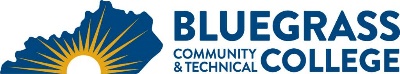 Program Coordinator: Danny Roberts	E-mail: danny.roberts@kctcs.edu		Phone: 859-246-6773Program Website Student Name:		Student ID: Students must meet college readiness benchmarks as identified by the Council on Postsecondary Education or remedy the identified skill deficiencies. Graduation Requirements:Advisor Name	__________________________________	Advisor Contact	________________________________New students must start CMM classes in the Fall semester.New students must start CMM classes in the Fall semester.New students must start CMM classes in the Fall semester.New students must start CMM classes in the Fall semester.New students must start CMM classes in the Fall semester.New students must start CMM classes in the Fall semester.First SemesterCredit HoursTermGradePrerequisitesNotesCMM 114 Fundamentals of Machine Tools6Fall onlyBRX 112 Blueprint Reading for Machinist4Fall onlyTotal Semester Credit Hours10 Second SemesterCr.  Hrs.TermGradePrerequisitesNotesCMM 134 Manual Programming CAD/CAM/CNC ORCMM 138 Intro to Programming and CNC Machines6CMM 114Spring onlySocial and Behavioral Science OR Natural Sciences OR Quantitative Reasoning3Total Semester Credit Hours9 Total Certificate Credit Hours19 25% or more of Total Certificate Credit Hours must be earned at BCTCGrade of C or higher in each course required for the certificateAdditional InformationNew students must start CMM classes in the Fall semester.General Education courses (math, natural sciences, writing, social and behavioral sciences, and heritage or humanities) can be taken in any order.  It is recommended that math be taken in the first semester if possible.  Students must earn a grade of C or better in each CMM and BRX course.Alternate course numbers that are equivalent to courses listed in the above plan:CMM 110 and CMM 112 = CMM 114BRX 110 and BRX 201 = BRX 112CMM 130 and CMM 134 = CMM 134